Сумська міська радаVІІI СКЛИКАННЯ XXVIII СЕСІЯРІШЕННЯвід 28 вересня 2022 року № 3135-МРм. СумиРозглянувши звернення юридичної особи, надані документи, відповідно до статей 12 та 122 Земельного кодексу України, абзацу другого частини четвертої статті 15 Закону України «Про доступ до публічної інформації», враховуючи рекомендації постійної комісії з питань архітектури, містобудування, регулювання земельних відносин, природокористування та екології Сумської міської ради (протокол від 15 лютого 2022 року  № 45), керуючись пунктом 34 частини першої статті 26 Закону України «Про місцеве самоврядування в Україні», Сумська міська рада ВИРІШИЛА:Відмовити Товариству з обмеженою відповідальністю «Дружба 17» (38724551) у наданні згоди на розроблення технічної документації із землеустрою щодо поділу земельної ділянки за адресою: Сумська область, м. Суми, урочище Баранівка, площею 3,4341 га, кадастровий номер 5910136600:08:018:0200 у зв’язку з тим, що земельна ділянка відноситься до земель державної власності, розпорядження якими не входить до повноважень Сумської міської радиСумський міський голова                                                                      Олександр ЛИСЕНКОВиконавець: Клименко Юрій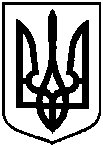 Про відмову Товариству з обмеженою відповідальністю «Дружба 17» у наданні згоди на поділ земельної ділянки за адресою: Сумська область, м. Суми, урочище Баранівка, площею 3,4341 га, кадастровий номер 5910136600:08:018:0200